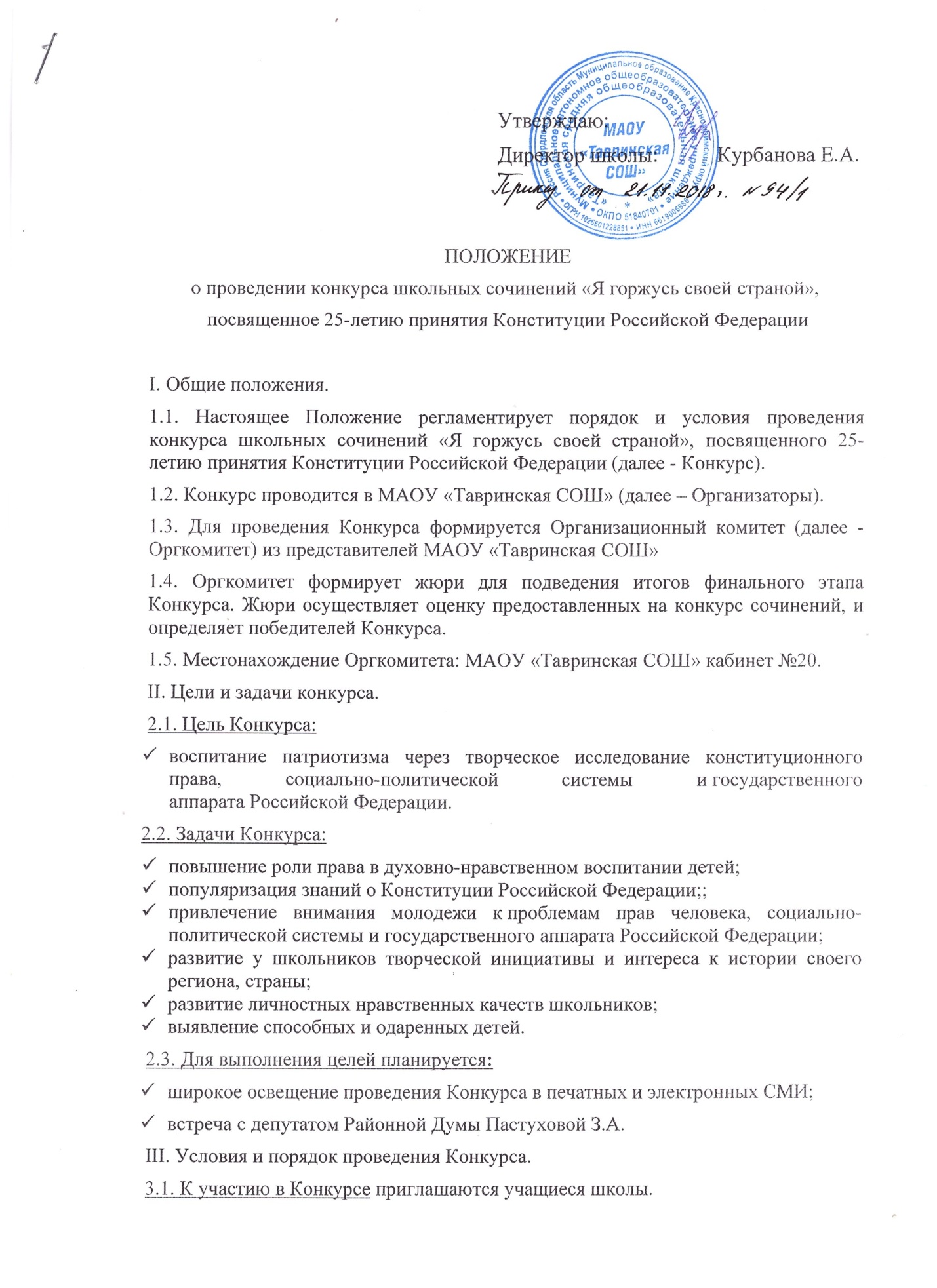 Конкурс проводится по двум возрастным группам:1 группа –7-8 классы; 2 группа - 9-11 классы.3.2. Проведение Конкурса:Срок проведения – 19 ноября 2018 года – 8 декабря 2018 года.Определение победителей: 8 декабря 2018 года. Победители конкурса награждаются грамотами. Награждение победителей Конкурса проводится в соответствии с планами проведения праздничных мероприятий. 3.3.Требования, предъявляемые к конкурсным работам.Сочинение должно быть представлено на Конкурс в печатном виде, объемом от 2 до 7 листов формата А 4, через 1,5 интервала, 14-м шрифтом Times New Roman. Иллюстрации и наглядные материалы не входят в основной объем сочинения и представляются на отдельных листах. На титульном листе сочинения должны быть указаны:тема сочинения (номинация);сведения об авторе: фамилия, имя, отчество, класс.сведения об учителе (руководителе): фамилия, имя, отчество, должность.Присланные на Конкурс сочинения возврату не подлежат, при этом организаторы имеют право на их публикацию в СМИ и использование при организации массовых мероприятий.3.4. Методика оценки конкурсных работ:Критерии и параметры, рекомендуемые для использования членами Жюри:соответствие работы ученика теме (номинации) Конкурса;полнота раскрытия темы, содержательность, исследовательская направленность;художественный вкус и выразительность;последовательность и оригинальность изложения;нестандартный подход к раскрытию темы;приветствуется наличие иллюстративного материала.4. Жюри конкурса4.1.В состав жюри конкурса входят:Руководитель ШМО русского языка и литературы: Пронькина Лариса ГеоргиевнаПедагог-библиотекарь МАОУ «Тавринская СОШ»: Садыкова Людмила ПетровнаБиблиотекарь Сельского Дома Культуры: Митькина Елена Валентиновна5. Награды.По решению Жюри победители награждаются грамотами. По результатам Конкурса Жюри имеет право отметить достойные работы, которые будут представлены в СДК. 